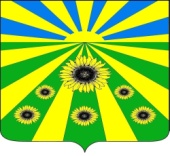 ПОСТАНОВЛЕНИЕАДМИНИСТРАЦИИ РАССВЕТОВСКОГО СЕЛЬСКОГО ПОСЕЛЕНИЯ СТАРОМИНСКОГО РАЙОНАот 23.12.2019                                                                                           № 141п. РассветОб утверждении плана мероприятий по противодействию коррупции в Рассветовском сельском поселение Староминского районана 2020 годВ целях реализации Федерального закона от 25 декабря 2008 года № 273-ФЗ -КЗ «О противодействии коррупции», Закона Краснодарского края от 23 июля 2009 года № 1798-КЗ «О противодействии коррупции в Краснодарском крае», Постановления главы администрации (губернатора) Краснодарского края от 7 мая 2009 г. № 350 «Об антикоррупционной экспертизе нормативных правовых актов исполнительных органов государственной власти Краснодарского края и проектов нормативных правовых актов исполнительных органов государственной власти Краснодарского края», распоряжения главы администрации (губернатора) Краснодарского края от 13 января 2011 года №7-р «О внесении изменений в распоряжение главы администрации (губернатора) Краснодарского края от 30 сентября 2008 года №789-р «О мерах по противодействию коррупции в исполнительных органах государственной власти Краснодарского края», руководствуясь статьёй 31 Устава Рассветовского сельского поселения Староминского района, п о с т а н о в л я ю:1.Утвердить план противодействия коррупции в администрации Рассветовского сельского поселения Староминского района на 2020 год.2. Разместить настоящее постановление на официальном сайте Староминского района в сети «Интернет» http://rassvet.starominska.ru/news.php в разделе «Антикоррупция».3. Контроль за выполнением настоящего постановления возложить на специалиста 1 категории администрации Рассветовского сельского поселения Староминского района Д.Д. Челидзе.4. Настоящее постановление вступает в силу со дня его подписания.Глава Рассветовского сельского поселенияСтароминского района                                                                   А.В. ДемченкоПЛАНмероприятий по противодействию коррупции в Рассветовском сельском поселении Староминского района на 2020 годСпециалист 1 категории администрацииРассветовского сельского поселенияСтароминского района                                                                                  Д.Д. ЧелидзеЛИСТ СОГЛАСОВАНИЯпроекта постановления администрации Рассветовского сельского поселения Староминского района от _________ № ____ «Об утверждении плана мероприятий по противодействию коррупции в Рассветовском сельском поселение Староминского района на 2020 год»Проект подготовлен:Специалист 1 категории администрации Рассветовского сельскогопоселения Староминского района                                                                 Д.Д. Челидзе «__»________2019 г.                                                                                                                                                                                                  Проект согласован:Специалист 1 категории администрацииРассветовского сельского поселенияСтароминского района                                                                                    Л. В. Бреева«__»________2019г.N
п/пМероприятиеСрок исполненияОтветственный исполнитель12341. Мониторинг и оценка уровня восприятия коррупции и эффективности мер и программ противодействия коррупции1. Мониторинг и оценка уровня восприятия коррупции и эффективности мер и программ противодействия коррупции1. Мониторинг и оценка уровня восприятия коррупции и эффективности мер и программ противодействия коррупции1. Мониторинг и оценка уровня восприятия коррупции и эффективности мер и программ противодействия коррупции1.1Обнародование результатов мониторинга и оценки уровня восприятия коррупции и эффективности мер и программ противодействия коррупции в Рассветовском сельском поселении Староминского районаежегодноСпециалист 1 категории администрации Рассветовского сельского поселения Староминского района (далее по тексту -администрации)Д.Д. Челидзе1.2Корректировка планов противодействия коррупции в Рассветовском сельском поселении с учетом результатов мониторинга и оценки уровня восприятия коррупции и эффективности мер и программ противодействия коррупции в Рассветовском сельском поселении Староминского районапо мере необходимостиСпециалист 1 категории администрации Д.Д. Челидзе2. Меры, направленные на повышение эффективности антикоррупционной работы органов местного самоуправления2. Меры, направленные на повышение эффективности антикоррупционной работы органов местного самоуправления2. Меры, направленные на повышение эффективности антикоррупционной работы органов местного самоуправления2. Меры, направленные на повышение эффективности антикоррупционной работы органов местного самоуправления2.1Проведение мониторинга коррупционных рисков в Рассветовском сельском поселении Староминского районаежегодноРаботники администрации2.2Анализ должностных инструкций муниципальных служащих, проходящих муниципальную службу на должностях, замещение которых связано с коррупционными рисками, на предмет подробной регламентации их обязанностей при осуществлении должностных полномочий и при необходимости внесение изменений в должностные инструкцииежегодно (по итогам мониторинга коррупционных рисков)Специалист 1 категории администрации Л.В. Бреева2.3Совершенствование работы кадрового подразделения администрации Рассветовского сельского поселения Староминского района по профилактике коррупционных и иных правонарушенийпостоянноСпециалист 1 категории администрации Л.В. Бреева2.4.Проведение проверки достоверности и полноты сведений о доходах, об имуществе и обязательствах имущественного характера, представляемых гражданами, претендующими на замещение должностей муниципальной службы, муниципальными служащимипостоянноСпециалист администрации 1 категории Л.В. Бреева2.5.Проведение работы по выявлению случаев возникновения конфликта интересов, одной из сторон которого являются лица, замещающие должности муниципальной службы, и принятие мер по их предотвращениюпостоянноСпециалист 1 категории администрации Д.Д. Челидзе2.6.Организация обсуждения вопросов о состоянии работы по выявлению случаев возникновения конфликта интересов, одной из сторон которого являются лица, замещающие должности муниципальной службы, и принятию мер по ее совершенствованиюежеквартально с момента выполнения пункта 2.5Специалист 1 категории администрации Д.Д. Челидзе2.7.Осуществление комплекса организационных, разъяснительных и иных мер по соблюдению лицами, замещающими муниципальные должности, муниципальными служащими ограничений, запретов и по исполнению обязанностей, установленных в целях противодействия коррупции, в том числе ограничений, касающихся получения подарковпостоянноСпециалист 1 категории администрации Д.Д. Челидзе2.8.Проведение мероприятий по формированию негативного отношения к дарению подарков у лиц, замещающих муниципальные должности, и муниципальных служащих в связи с их должностным положением или в связи с исполнением ими служебных обязанностейпостоянноСпециалист 1 категории администрации Д.Д. Челидзе2.9.По каждому случаю несоблюдения лицами, замещающими муниципальные должности, и муниципальными служащими, ограничений, запретов и неисполнения обязанностей, установленных в целях противодействия коррупции, нарушения ограничений, касающихся получения подарков и порядка сдачи подарка, осуществление проверки в порядке, предусмотренном нормативными правовыми актами Российской Федерации, и применение соответствующих мер ответственностипостоянно Комиссия по соблюдению требований к служебному поведению муниципальных служащих и урегулированию конфликтов2.10.Предоставление в органы прокуратуры в установленном порядке на проверку антикоррупционной экспертизы проектов муниципальных правовых актов, содержащих нормы правапостоянноРаботники администрации2.11.Проведение в установленном порядке мониторингов правоприменения муниципальных нормативных правовых актов в целях реализации антикоррупционной политики и устранения коррупциогенных факторовпостоянно, в соответствии с решением о проведении мониторингаРаботники администрации2.12.Подготовка и внесение в установленном порядке проектов муниципальных нормативных правовых актов, направленных на устранение коррупциогенных факторов, выявленных при мониторинге правопримененияпостоянноРаботники администрации2.13.Обеспечение рассмотрения вопросов правоприменительной практики по результатам вступивших в законную силу решений судов, арбитражных судов о признании недействительными ненормативных правовых актов, незаконными решений и действий (бездействия) администрации Рассветовского сельского поселения Староминского района, подведомственных учреждений (организаций) и их должностных лиц в целях выработки и принятия мер по предупреждению и устранению причин выявленных нарушенийпостоянноСпециалист 1 категории администрации Д.Д. Челидзе3. Совершенствование взаимодействия органов местного самоуправления со средствами массовой информации, населением и институтами гражданского общества в вопросах противодействия коррупции3. Совершенствование взаимодействия органов местного самоуправления со средствами массовой информации, населением и институтами гражданского общества в вопросах противодействия коррупции3. Совершенствование взаимодействия органов местного самоуправления со средствами массовой информации, населением и институтами гражданского общества в вопросах противодействия коррупции3. Совершенствование взаимодействия органов местного самоуправления со средствами массовой информации, населением и институтами гражданского общества в вопросах противодействия коррупции3.1Обнародование и размещение на сайте в сети Интернет муниципальных правовых актов и их проектов, направленных на противодействие коррупциипостоянноСпециалист 1 категории администрации Л.В. Бреева3.2.Организация администрацией Рассветовского сельского поселения Староминского района проведения профилактических бесед на планёрных заседаниях по вопросам противодействия коррупциипостоянноСпециалист 1 категории администрации Д.Д. Челидзе